ČESKÁ REPUBLIKA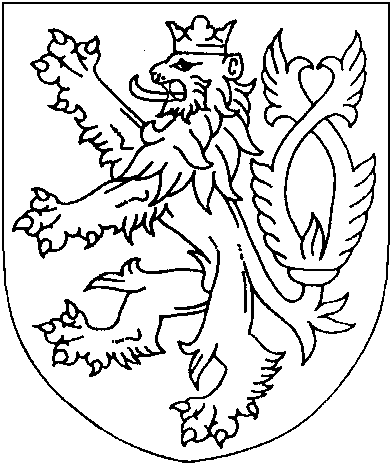 ROZSUDEKJMÉNEM REPUBLIKY
(anonymizovaný opis)Okresní soud v Tachově rozhodl v hlavním líčení konaném dne 10.9. 2019 samosoudcem senátem ve složení Mgr Ing. Miroslav Vajgant – předseda senátu a soudců přísedících Ing. Miroslava Bultase a Jana Tomanatakto:Obžalovaný[celé jméno obžalovaného],[datum narození] v [obec], trvale bytem [adresa], t.č. bytem a táž adresa pro účely doručování [ulice a číslo], [obec], skladového manipulant,je vinen, žev době od 14:20 hodin do 16:20 hodin dne [datum] na adrese [adresa poškozené a obžalovaného] [anonymizováno], pod záminkou společného vypití sklenky vína pozval do pronajatého bytu poškozenou [celé jméno poškozené], [datum narození], s úmyslem mít s ní sex, kdy před jejím příchodem se vysvlékl donaha. Poškozená se do pronajatého bytu dobrovolně dostavila, poté se posadila na sedačku a obviněný jí nalil skleničku vína a začal ji líbat na uchu a na krku, s čímž souhlasila. Potom ji začal svlékat, ona uhýbala, což se mu nelíbilo, ale pomohla mu se sundáním kraťasů, protože ty šly špatně sundat. [příjmení] oblečení jí sundal sám bez jejího souhlasu. Snažila se mu v tom rukama zabránit, kdy jí přitom udeřil do obličeje otevřenou dlaní ruky, následně se poškozená zvedla a šla se napít, čehož obžalovaný využil a sundal jí zbytek oblečení, tedy spodní prádlo, otočil si ji a začal ji líbat. Ona mu to neopětovala, jelikož měla zavřená ústa, za což ji obžalovaný začal kousat do tváří, chytl ji rukou za vlasy a odvedl k posteli, kde jí sdělil, že to bude celé podle jeho pravidel. [příjmení] ji na postel, kde poškozená ležela na zádech a obžalovaný jí ruce držel nad hlavou, poté obžalovaný poškozené strčil nasliněné prsty do vagíny, což ji zabolelo a bránila se tím, že se obžalovaného dotazovala, proč to dělá, proč jí ubližuje. Při tom již brečela, začala sebou házet se slovy, že už nechce, načež jí obžalovaný pustil ruce a ruce následně obmotal kabelem, který držel v ruce. Poté do její vagíny vnikl svým penisem, hodil si její nohy přes ramena a začal přirážet, kdy soulož trvala asi 15 minut. Po ukončení soulože jí rozvázal ruce, chytl ji za vlasy a přitom ji kousl na zádech do lopatky. Dále si přiklekl k její hlavě, kdy přes její odpor jí strčil svůj penis do úst, kdy rukama přirážel její hlavu k penisu. Při tom poškozená obžalovanému sdělila, že se jí zvedá žaludek a že se jí to nelíbí. Na to jí obžalovaný odpověděl slovy„ děvko, v koupelně máš umyvadlo“ a v takto hrubém vyžadovaní orální uspokojení pokračoval dalších přibližně 20 minut.-2- 8T 218/2017Dále ji chytl za vlasy a odvedl ji do koupelny, kde si pod umyvadlem vypláchla ústa, kdy mu znova opakovala, že už nechce a aby ji pustil. Na to obviněný nereagoval a poškozenou posadil na záchodovou mísu a nechal ji zvracet do umyvadla, načež ji opět chytl za vlasy a svůj penis jí vložil do úst, kdy si přes její nevoli vynucoval orální sex. Z koupelny ji pak vzal ke kuchyňskému koutu, kdy jí hlavu položil na dřez, kdy poškozená byla prohnutá, vzal do ruky láhev od piva a strčil jí láhev hrdlem do její vagíny. Pak ji donutil, aby si klekla a opět ho orálně uspokojovala, kdy jí sdělil, že to tak chce, bez zubů a pořádně, což trvalo asi 5 minut. Následně jí vyndal láhev z vagíny a řekl jí, zda jí má do konečníku strčit penis nebo tu láhev, načež vzal láhev a zasunul ji hrdlem do konečníku poškozené. Při tom si vynucoval další hluboké orální uspokojení. Poté držel láhev v ruce a v jednom případě lahví udeřil poškozenou do hlavy, protože poškozená zavadila svými zuby o jeho penis, což ho zabolelo. Následně poškozenou srazil k zemi a začal ji škrtit, potom si od poškozené opětovně vynucoval orální uspokojení, při kterém mu poškozená řekla, že by ji mohl pustit. Na to jí obžalovaný odvětil, že se může obléci, ale musí ho u toho opět orálně uspokojovat, kdy ji u toho držel za vlasy. Poškozené se však obléci nepodařilo a postupně se v místnosti dostala do prostor ke vstupním dveřím, kde stála nahá. Obžalovaný k ní přistoupil a řekl jí, že může odejít, až pokud ho pořádně vykouří, kdy jí držel hlavu a přirážel proti penisu. Následně poškozenou svalil na zem a začal ji škrtit oběma rukama, kdy poškozená ležela na zádech, snažila se bránit, ale obžalovaný ji chytil za ruce, a u toho jí sdělil, že to jsou jeho pravidla a že bude dělat to, co chce on, přičemž při škrcení poškozená kopala do podlahy. V důsledku škrcení došlo u ní k úniku moči a obžalovaný následně poškozenou zvedl a odvedl ji na záchod, kde provedla svou potřebu. I při tom musela provádět opět orální sex. Obžalovaný poté poškozené sdělil, ať si vezme své věci, že je děvka, že to neumí a ať z pokoje vypadne, což poškozená učinila, kdy se oblékala na chodbě domu a odešla,přičemž v průběhu celého jednání poškozenou opakovaně atakoval údery otevřenou dlaní a v důsledku vyžadovaného hlubokého orálního sexu poškozená nejméně 6x zvracela,čímž poškozené způsobil zranění spočívající v kontuzi lebky a dolní čelisti vlevo, krvácení z konečníku, četná drobná poranění po celém povrchu těla, drobnou laceraci zadní komisury, zjevné známky fyzického násilí po celém těle a v oblasti genitálu a konečníku.tedyjiného násilím donutil k pohlavnímu styku a čin spáchal souloží a jiným pohlavním stykem provedeným způsobem srovnatelným se souloží,čímž spáchalzločin znásilnění podle § 185 odst. 1, odst. 2 písm. a) trestního zákoníku.a odsuzuje se za topodle § 185 odst. 2 trestního zákoníku k trestu odnětí svobody v trvání 3 roků.Podle § 81 odst. 1 trestního zákoníku a § 82 odst. 1 trestního zákoníku se výkon tohoto trestu podmíněně odkládá na zkušební dobu v trvání 4 roků.Podle § 99 odst. 2 písm. a), odst. 4 trestního zákoníku se obžalovanému ukládá ochranné léčení sexuologické v ambulantní formě.-3- 8T 218/2017Podle § 228 odst. 1 trestního řádu je obžalovaný povinen uhradit škodu poškozené Zdravotní pojišťovně ministerstva vnitra ve výši [částka].Odůvodnění podle § 129 odst. 2 tr. řádu odpadá, neboť se obžalovaný i státní zástupkyně po vyhlášení rozsudku vzdali odvolání, prohlásili, že netrvají na vyhotovení odůvodnění a obžalovaný zároveň prohlásil, že si nepřeje, aby v jeho prospěch podaly odvolání jiné oprávněné osoby.Poučení:Proti tomuto rozsudku lze podat odvolání do 8 dnů od jeho doručení u podepsaného soudu ve trojím vyhotovení. O odvolání bude rozhodovat Krajský soud v Plzni. Odvolání musí být odůvodněno tak, aby z něj bylo patrno, ve kterých výrocích je rozsudek napadán a jaké vady jsou vytýkány rozsudku nebo řízení, které rozsudku předcházelo. Rozsudek může odvoláním napadnout státní zástupce, obžalovaný pro nesprávnost výroku, který se ho přímo dotýká, zúčastněná osoba pro nesprávnost výroku o zabrání věci a poškozený, který uplatnil nárok na náhradu škody pro nesprávnost výroku o náhradě škody.Tachov 10. září 2019Mgr. Ing. Miroslav Vajgant
soudce